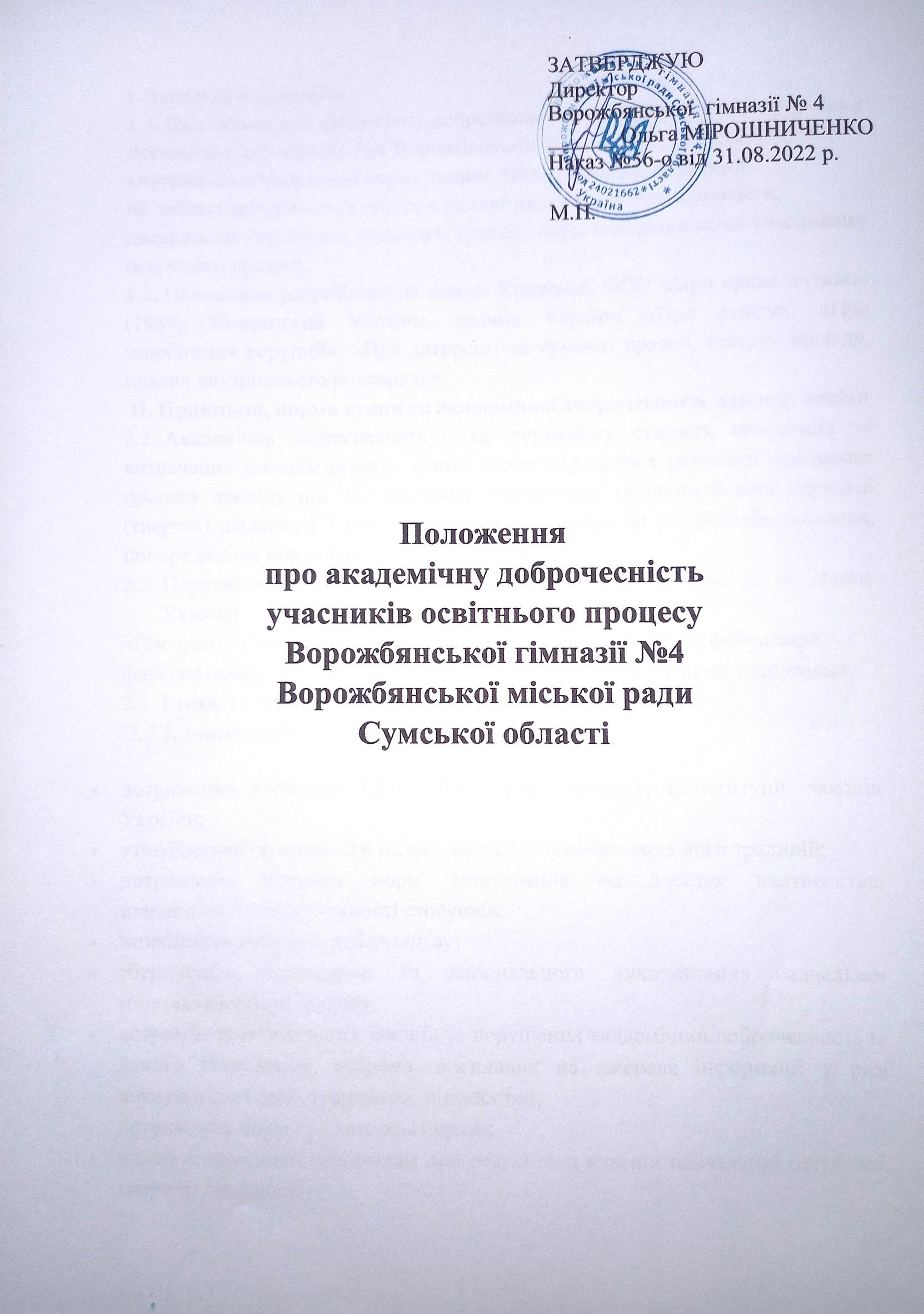 І. Загальні положенняПоложення про академічну доброчесність учасників освітнього процесу Ворожбянської гімназії №4 Ворожбянської міської ради Сумської області є внутрішнім підзаконним нормативним актом, який спрямованийна забезпечення якісних освітніх послуг наданих здобувачам освіти,додержання моральних, правових, етичних норм поведінки всіма учасниками освітнього процесу.Положення розроблено на основі Конвенції ООН «Про права дитини»(1989), Конституції України, законів України «Про освіту», «Про запобігання корупції», «Про авторські та суміжні права», статуту закладу, правил внутрішнього розпорядку.ІІ. Принципи, норми етики та академічної доброчесності закладу освітиАкадемічна доброчесність – це сукупність етичних принципів та визначених законом правил, якими мають керуватися учасники освітнього процесу закладу під час навчання, викладання та провадження наукової (творчої) діяльності з метою забезпечення довіри до результатів навчання, попередження порушень освітнього процесу.Порушеннями академічної доброчесності згідно ст.42 п. 4 Закону України«Про освіту» вважається: академічний плагіат, самоплагіат, фабрикація, фальсифікація, списування, обман, хабарництво, необ’єктивне оцінювання.Етика та академічна доброчесність забезпечуються:учасниками освітнього процесу шляхом:дотримання Конвенції ООН «Про права дитини», Конституції, законів України;утвердження позитивного іміджу закладу , примноження його традицій;дотримання етичних норм спілкування на засадах партнерства, взаємоповаги, толерантності стосунків;запобігання корупції, хабарництву;збереження, поліпшення та раціонального використання навчально- матеріальної бази закладу;дотримання спеціальних законів за порушення академічної доброчесності та даного Положення, зокрема, посилання на джерела інформації у разі використання ідей, тверджень, відомостей;дотримання норм про авторські права;надання правдивої інформації про результати власної навчальної (наукової, творчої) діяльності;невідворотності відповідальності з підстав та в порядку, визначених відповідно Законом України «Про освіту» та іншими спеціальними законами.здобувачами освіти шляхом:самостійного виконання навчальних завдань поточного та підсумкового контролю без використання зовнішніх джерел інформації, крім дозволених для	використання,	зокрема	під	час	оцінювання	результатів	навчання (самостійні, контрольні, ДПА);особистою	присутністю	на	всіх	заняттях,	окрім	випадків,	викликаних поважними причинами.педагогічними працівниками шляхом:надання якісних освітніх послуг з використанням в практичній професійній діяльності інноваційних здобутків в галузі освіти;обов’язкової присутності, активної участі на засіданнях педагогічної ради та колегіальної відповідальності за прийняті управлінські рішення;незалежності професійної діяльності від політичних партій, громадських і релігійних організацій;підвищення професійного рівня шляхом саморозвитку і самовдосконалення, проходження вчасно курсової підготовки;дотримання	правил	внутрішнього	розпорядку,	трудової	дисципліни,корпоративної етики;об’єктивного і неупередженого оцінювання результатів навчання здобувачів освіти;здійснення контролю за дотриманням академічної доброчесності здобувачами освіти;інформування	здобувачів	освіти	про	типові	порушення	академічноїдоброчесності та види відповідальності за її порушення.ІІІ.	Заходи	з	попередження,	виявлення	та	встановлення	фактів порушення етики та академічної доброчесностіПри прийомі на роботу працівник знайомиться із даним Положенням під розписку після ознайомлення із правилами внутрішнього розпорядку закладу.Положення доводиться до батьківської громади на конференції, а також оприлюднюється на сайті закладу.Заступник директора, яка відповідає за методичну роботу:Забезпечує попередження порушень академічної доброчесності шляхом практикумів, консультацій та інших колективних та індивідуальних форм навчання з педагогічними працівниками щодо створення, оформлення ними методичних розробок (робіт) для публікацій, на конкурси різного рівня;Використовує у своїй діяльності (рецензування робіт на конкурси різного рівня, на присвоєння педагогічного звання) та рекомендує вчителям сервіси безкоштовної перевірки робіт на антиплагіат.Педагогічні працівники, в процесі своєї освітньої діяльності,дотримуються етики та академічної доброчесності, умов даного Положення, проводять роз’яснювальну роботу із здобувачами освіти щодо норм етичної поведінки та неприпустимості порушення академічної доброчесності(плагіат, порушення правил оформлення цитування, посилання на джерела інформації, списування).Для прийняття рішення про призначення відповідальності за списуванння створюється	Комісія в закладі з попередження списування здобувачами освіти (далі – Комісія) у складі класного керівника, вчителя-предметника, представника учнівського самоврядування класу.Комісія в разі встановлення фактів списування надає рекомендації щодо обрання форми відповідальності (повторне проходження оцінювання, відповідного освітнього компонента освітньої програми) з урахуванням індивідуальних результатів освітньої діяльності здобувача освіти.Види відповідальності за порушення академічної доброчесності4.1. Види академічної відповідальності за конкретне порушення академічної доброчинності визначають спеціальні закони та внутрішнє Положеннягімназії.Комісія з питань академічної доброчесності та етики педагогічних працівниківКомісія з питань академічної доброчесності	та етики педагогічних працівників – незалежний орган для розгляду питань, пов’язанихіз	порушенням Положення та моніторингу щодо взаємного дотримання усіма учасниками освітнього процесу морально-етичних норм поведінки та правових норм цього Положення.До складу Комісії входять представники педагогічного колективу та батьківської громади.Персональний склад Комісії затверджується рішенням педагогічної ради.Термін повноважень Комісії – 1 рік.Комісія розглядає питання порушення морально-етичних норм поведінки та правових норм цього Положення за потребою або ж заявою учасниківосвітнього процесу.Комісія звітує про свою роботу двічі на рік.Прикінцеві положення6.1.Положення про академічну доброчесність ухвалюється педагогічною радою закладу більшістю голосів і набирає чинності з моменту схвалення.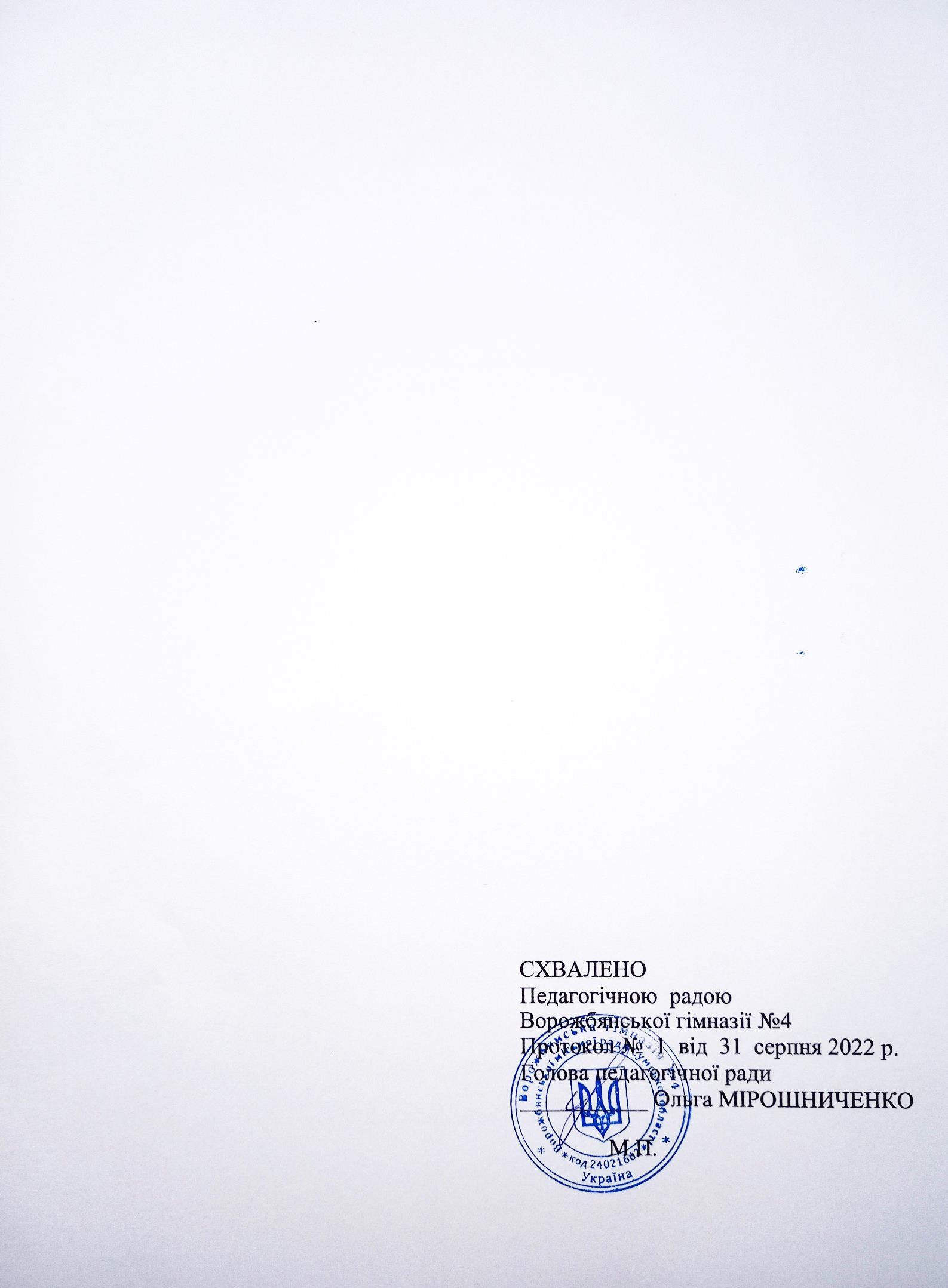 Порушенняакадемічної доброчеснос тіСуб’єктипорушенняОбставини та умовипорушення академічної доброчесностіНаслідки і формавідповідальностіОрган / посадоваособа, який приймає рішення про призначеннявиду відповідальнос- тісамостійні роботи;контрольні роботи;контрольні зрізиПовторне письмовепроходження оцінюванняУчителі-предметникизнань;Термін-1 тиждень або повторнеУчителі-предметники– річне оцінюванняпроходження відповідного освітнього компонента освітньої програмиУчителі-предметники(для екстернів)проходження відповідного освітнього компонента освітньої програмиУчителі-предметники– моніторинги якостіУчителі-предметникизнаньУчителі-предметники-екзамен (ДПА);ПовторнеАтестаційнаСписуванняЗдобувачі освіти– річне оцінюванняпроходження оцінювання заграфікомпроведення ДПА у закладікомісіяСписуванняЗдобувачі освіти( для екстернів)Не зарахування результатівкомісіяСписуванняЗдобувачі освіти-І етап ( шкільний)Всеукраїнських учнівсь ких олімпіад, конкурсів;Робота учасника анулюється, неоцінюється.Оргкомітет, журіСписуванняЗдобувачі освіти-І етап ( шкільний)Всеукраїнських учнівсь ких олімпіад, конкурсів;У разі повторнихОргкомітет, журіСписуванняЗдобувачі освіти-І етап ( шкільний)Всеукраїнських учнівсь ких олімпіад, конкурсів;випадків списування учасник неОргкомітет, журіСписуванняЗдобувачі освіти-І етап ( шкільний)Всеукраїнських учнівсь ких олімпіад, конкурсів;допускається доОргкомітет, журіСписуванняЗдобувачі освіти-І етап ( шкільний)Всеукраїнських учнівсь ких олімпіад, конкурсів;участі в іншихолімпіадах,конкурсахОргкомітет, журіНеоб’єктивнеоцінювання результатів навчання здобувачівПедагогіч ніпрацівни киСвідоме завищення абозаниження оцінки результатів навчання-усні відповіді;-домашні роботи;Педагогічному працівникурекомендується опрацювати критерії оцінювання знань.Адміністрація закладу,Необ’єктивнеоцінювання результатів навчання здобувачівПедагогіч ніпрацівни ки-контрольні роботи;атестаційні комісіїНеоб’єктивнеоцінювання результатів навчання здобувачівПедагогіч ніпрацівни ки-лабораторні таФакти систематичних порушеньусіх рівнівНеоб’єктивнеоцінювання результатів навчання здобувачівПедагогіч ніпрацівни кипрактичні роботи;враховуються при встановленніНеоб’єктивнеоцінювання результатів навчання здобувачівПедагогіч ніпрацівни ки-ДПА;-тематичне оцінювання;кваліфікаційної категорії, присвоєнні педагогічних званьНеоб’єктивнеоцінювання результатів навчання здобувачівПедагогіч ніпрацівни ки– моніторинги;Необ’єктивнеоцінювання результатів навчання здобувачівПедагогіч ніпрацівни ки-олімпіадні та конкурсніНеоб’єктивнеоцінювання результатів навчання здобувачівПедагогіч ніпрацівни кироботиОбман:Фальсифіка- ціяПедагогіч-ні працівни- ки як авториНавчально-методичніосвітні продукти, створені педагогічними працівниками:-методичні рекомендації;-навчальний посібник;-навчально-методичний посібник-наочний посібник;У випадку встановлення порушеньтакого порядку:А) спотворене представлення у методичних розробках,публікаціях чужих розробок, ідей,Педагогічна таметодичні ради закладу, науково методична рада методичногокабінету,атестаційні комісії (закладу освіти,міська)ФабрикаціяПедагогіч-ні працівни- ки як авториНавчально-методичніосвітні продукти, створені педагогічними працівниками:-методичні рекомендації;-навчальний посібник;-навчально-методичний посібник-наочний посібник;У випадку встановлення порушеньтакого порядку:А) спотворене представлення у методичних розробках,публікаціях чужих розробок, ідей,Педагогічна таметодичні ради закладу, науково методична рада методичногокабінету,атестаційні комісії (закладу освіти,міська)Плагіат-практичний посібник;-навчальний наочний посібник;-збірка;-методична збірка-методичний вісник;-стаття;-методична розробкасинтезу	або	компіляції	чужихджерел, використання	Інтернету без	посилань,			фальсифікація наукових досліджень, неправдива інформація про			власну освітню діяльність		є		підставою	для відмови	в		присвоєнні	або позбавлені раніше присвоєного педагогічного						звання, кваліфікаційної категоріїБ)	в	разі	встановлення	в атестаційний		період		фактів списування здобувачами під час контрольних зрізів знань, фальсифікації результатів власної педагогічної			діяльностіпозбавлення	педагогічного працівника І,ІІ кваліфікаційної-практичний посібник;-навчальний наочний посібник;-збірка;-методична збірка-методичний вісник;-стаття;-методична розробкакатегорії